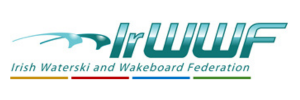 Annual General Meeting9th March 2024 @ 12noonClayton Dublin Airport HotelPresent                                                 Club                                              Position (after Elections)Simon Durham 		 Goldenfalls                                 PresidentBrid Deegan                                  	 LIWSC                                           Treasurer (interim)Cormac Collins                                Carrigwake                                  Secretary (Interim)Graeme Mc Kibbin                         	 Wake N Ski                                  Development OfficerBarry Galvin                                	 CPB&WSC                                  Waterski OfficerDavid Zebedee                             	  LIWSC                                          Wakeboard OfficerJackie Bates Gaston                        Meteor                                         Safeguarding OfficerEileen Galvin                                       CPB&WSC                                 Women in Sport OfficerPaul Carroll                                          Muckno                                       Anti-Doping OfficerAndy Mc Quiggan                              Newferry/Lr Bann                   Coaching OfficerCathal O Caoimh                               Muckno                                      Company sec, GovernanceMark Monaghan                                  PBWSC                                       (interim until re-organisation)Andrew Monaghan                             PBWSCDes O Loan                                            MeteorPaurig O Regan                                    CPB&WSCElmarie van Breda                              Golden FallsDirk van Breda                                     Golden FallsHelen Dolan                                          MucknoRobin Skelton                                       Stillwaters WSCAndrew Skelton                                   Stillwaters WSCBruno                                                        Portugal (APWW)David O Caoimh                                  MucknoCarl Cautley                                          Golden FallsWelcome & apologies.The meeting opened thanking everyone present for attending & apologies were sought,Apologies:  Eamonn Prunty (Wake N Ski), Rick Deegan (LIWSC), Rob Skelly (Lr Bann), Stuart England (Meteor), Dianne Kirby (individual member).Approval of the minutes of the AGM of 25th March 2023.Under matters arising Barry Galvin wished to discuss the mentions in the minutes which referred to apologies to Cornelia Krausz. Cathal O Caoimh suggested that this was not the forum for this discussion & that the minutes as recorded should be approved.Proposed by Cathal O Caoimh & seconded by Paul Carroll.President`s Report – Simon DurhamThis report is available to read on the Federation website.Simon highlighted how the Federation is here to promote skiing & wakeboarding and that we need to attract more people onto the water & get more people assisting to run the Federation.He also mentioned & thanked the work & service of previous committee members along with those who have contributed their time this year to all aspects of the Federation.He finished by putting forward a proposal to merge the board & the committee into one. This idea is to be examined as to its feasibility. Secretary`s Report – Cormac CollinsThis report is available to read on the Federation website.Cormac listed the various positions on the MC, non-committee & the board of directors as elected for 2023, along with the various position changes during the year.He also highlighted the events that took place within the sport since the last AGM.Treasurer`s Report – Brid Deegan This report is available to read on the Federation website.Brid pointed out that the accounts were not fully audited yet, but would be in a number of days She highlighted that the core grant had gone from E42k to E50 &  that WIS grant went from E15 to E21,750  & asked for any comments/questions on the accounts.Barry Galvin asked about software costs on which there was discussion.Eileen Galvin asked about the cost of Teams, and following discussion it was agreed to check out other possible suppliers of a similar product.Eileen Galvin also brought up the subject of Irish Licences & as a result of none being sold, it meant a lack of data/details of the people active in the sport. Following discussion, it was pointed out that with the revamped website, we would be able to harness that info from it going forward.Development Officer`s Report – Graeme Mc KibbinThis report is available to read on the Federation website.Graeme went down through the many projects that he initiated & completed during his 1st year in the newly created role of development officer.These included the “Get on the water” campaign, the Website overhaul, coaching vouchers for youths & the development of Trick skiing.Discussion followed that included asking about the “Sure path” kits of which 5 have been ordered & the type & number of trick skies that were bought which was also 5.Waterski Officer`s Report – Graeme Mc KibbinThis report is available to read on the Federation website.Graeme gave a run down on all the national, European & world events that happened in 2023 & the various achievements & podium finishes of the skiers. He also mentioned coaching & the EMS licence system.It was mentioned that Dianne Kirby also got a European record also.Wakeboard Officer`s Report – David ZebedeeThis report is available to read on the Federation website.David outlined the events that took place in 2023 including a very successful Nationals in Newferry and how well everybody was looked after by the host club. He also explained the issues with the Europeans & hoe with the algae in the water they had been post poned only then to be held when the Irish riders were back in college.David then read an abbreviated version of Eoghan Mc Carthy`s report on cable wakeboarding which once again had a very successful year with very high participation rates. He also congratulated Eoghan & Elaine on the birth of their baby, along with congratulations for their recent awards as a tourism venue & a Best company to work in.Women in Sport Officer`s Report – Elmarie van BredaThis report is available to read on the Federation website.Elmarie had her presentation on  PowerPoint and went through all the work that the WIS committee have done & plan to do, explaining their strategy going forward & their plans to get more females involved & getting them trained in areas such as judging.During the discussion it was agreed that there was wonderful work done by the committee & Elmarie thanked each of them for their contribution.Also discussed was the HER Outdoors grant application, the numbers participating, introducing KPIs, clubs getting involved, & sending in photographs Anti-doping Officer`s Report – Paul CarrollThis report is available to read on the Federation website.As is required by Sport Ireland to comply for our grant, the Anti-doping officer gives a presentation at the AGM, so Paul had a PowerPoint presentation outlining various courses available, the prohibited list for “In Competition Testing” along with details of the education programme being rolled out.Safeguarding Officer`s Report - Jacqueline Bates-GastonThis report is available to read on the Federation website.Jackie outlined the revision & development of the safeguarding strategy within the Sport Ireland community and went on to recommend that all clubs access the safeguarding documentation and to encourage all clubs to nominate their safeguarding officer for training.Agree Affiliation Fees 2024/2025There was a discussion on this matter with some wishing the fees to remain as they are, but there was a proposal that after so many years at the same rate that they should now increase by 5%.Proposed by, Simon DurhamSeconded by: Elmarie van BredaGovernanceCathal O Caoimh addressed the meeting on 2 issues.Compliance of Irwwf: we are compliant except for the area of Data Protection, which we acknowledge to Sport Ireland on our grant application form, and that we should try to achieve in 2024. As Cathal does not have expertise in this area, he is proposing that the federation employs somebody to review this area for us.Possible merge of Board & Management Committee:  This would require a solicitor to merge documents. The Board of Directors would be the members of the management committee and the clubs would become the members of the company i.e. 1 member from each club form the company members.Proposal for progression of change, Proposed by: Cathal O CaoimhSeconded by:  Simon DurhamCompetition Calendar 2024There are already dates for some events which were highlighted & will be put onto the website calendar shortly namely:HER Outdoors week 14th to 21st August 2024Water Sports Inclusion Games 21st to 23rd June in Ramor water sports club, Virginia CavinWomen in Sport week 4th to 9th March 2024Euro35+ competition 14th to 18th August 2024 in SpainWorlds competition 4th to 8th September 2024 in SpainPro-am competition 30th June.Waterski Nationals,Barry Galvin proposed CPB&WSC to host 2024 waterski Nationals on 19th to 21st July.Wake Board Nationals: no bid for this event yet, to be decided. Newferry wish to take a break from hosting this event.Slalom League: Robin Skelton of Stillwaters proposed his club to host 1 round on 24th August, & other venues will host other rounds as the season progresses.Waterski Trick League: Eileen Galvin proposed 3 rounds for the 1st year with Stillwaters proposing an event on 25th August, followed by other hosts as the season progresses.Election of Management CommitteePresident: Simon Durham. Proposed by Cathal O Caoimh. Seconded by David ZebedeeSecretary: No proposals. Cormac Collins will stay in role until decision of merge is finalised.Treasurer: No proposals, but a name was mentioned that would need to be asked, Brid will remain in position in the interim.Waterski Officer: 2 names proposed, Graeme Mc Kibbin & Barry Galvin. Graeme then withdrew his name & Barry was proposed by Paurig O Regan & seconded by Andy Mc Quiggan.Wakeboard Officer: David Zebedee. Proposed by Paul Carroll, Seconded by Simon Durham.Women in Sport Officer: Eileen Galvin. Proposed by Barry Galvin, Seconded by Robin Skelton.Development Officer: Graeme Mc Kibbin. Proposed by Cormac Collins, Seconded by Eileen Galvin.The non-committee positions were agreed as follows.Anti-doping Officer; Paul CarrollArchivist; Stuart England.Barefoot Officer; Andy Mc Donald.Coaching Officer; Andy Mc Quiggan.Data Protection Officer: This role is to be contracted outside the federation.Disability Inclusion Officer; Cormac Collins.Safeguarding Officer; Dr Jacqueline Bates-Gaston.Governance: Cathal O Caoimh, on an interim basis until new structure is put in place.IT Officer; Cornelia Krausz, along with help from people in various codes.Sub-CommitteesWomen in Sport, headed by Eileen Galvin.Waterski technical committee, Barry Galvin, Eamonn Prunty & Carl Cautley.Wakeboard technical committee, Andy Mc Quiggan & Paul Carroll.Board Of DirectorsThe current members will remain in place until the proposed merge of Board & Management committee has been agreed & finalised at an EGM in a few months’ time.Any Other Business.Paurig O Regan asked that consideration be given to bringing back the awards night.Des O Loan felt that greater thought should be given to the encouragement of young people getting involved in the sport and also that consideration should be given to improve the fund available to the young males athletes within the sport.Meeting Closed. After the AGM there was a short Award ceremony.Richard Armstrong Memorial Fund AwardThis award was presented by a member of the trustees CarlCautley and the winner this year is.Lauren Hennessy from the Wake N Ski club.Cianne Naji AwardThis award was explained & presented by Cathal O Caoimh on behalf of the Federation toZara Conley from the Newferry  Club .